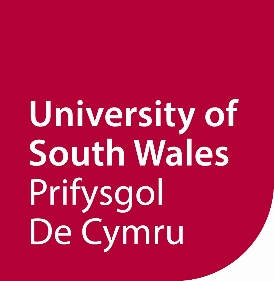 Does your student have a personal or academic issue that is outside your area of expertise?